APPEL A EXPOSITION MONDIAL DES METIERS 14 au 17 Décembre 2023 Eurexpo- ChassieuCahier des chargesLe Campus Région du numérique en lien avec l’Agence régionale Auvergne-Rhône-Alpes Entreprises participent au Mondial des Métiers du 14 au 17 décembre 2023, un événement organisé par Auvergne Rhône-Alpes Orientation destiné à s'informer sur les métiers et construire son projet professionnel ! Cet événement se tiendra à Eurexpo à Chassieu.Visiter le Mondial des Métiers, c'est l'occasion unique d'interroger des professionnels et des jeunes en formation, d'assister et de participer à des démonstrations et de mieux connaître les métiers et le monde du travail :- 68 domaines professionnels et thématiques représentés,- Plus de 700 métiers dont 100 métiers en démonstrations,- Plus de 400 exposants qui mobilisent plus de 4 000 professionnels pour répondre à vos questions : professionnels, jeunes en formation, formateurs, représentants des branches professionnelles, professionnels de l'orientation... répartis sur 100 stands.Ce salon se déroulera sur 4 jours du 14 au 17 décembre 2023.Les projets recherchés :A travers cet appel à exposition, le Campus Région du numérique recherche 8 entreprises soit 2 par jour dans le domaine de l’industrie 4.0 pour montrer les métiers/compétences en lien avec ce domaine-là : De la robotique,De la réalité virtuelle,De l’intelligence artificielle…..Les entreprises retenues devront pouvoir présenter un démonstrateur ayant un caractère visuel et pédagogique auprès d’un public constitué de lycéens, collégiens, étudiants, demandeurs d’emplois permettant de se faire une idée des compétences / métiers en action dans l’industrie 4.0.Les modalités d’exposition :Les lauréats exposeront sur le stand du Campus Région du numérique pour une journée entière soit le 14, le 15, le 16, ou le 17 décembre 2023.Chaque exposant bénéficiera d’un espace d’environ 4 m². Une prise de parole lors d’une mini-conférence ou atelier sera possible sur le stand du Campus. Cette prise de parole, à vocation pédagogique, devra permettre de mieux comprendre les enjeux de formation et compétences en lien avec l’industrie 4.0. Les exposants bénéficieront d’une communication sur leur participation à l’événement via différents supports mis en œuvre par le Campus Région du numérique ainsi que ses partenaires. Le Campus Région du numérique prend en charge :Les frais d’exposition : location de l’espace et aménagement, mobilier, signalétique, électricité, wifi,La communication autour de l’événement.L’entreprise lauréate prend en charge :Les frais de transport, de parking ainsi que de repas de ses équipes et de son matériel,L’installation de son stand le matin même de l’évènement,La désinstallation de son stand à partir de 17h00/ 18h00 le jour de l’événement. (En fonction de la fin de l’horaire de l’évènement)Les modalités d’installation seront fournies lors de la première réunion de coordination avec les exposants.Les modalités de candidature :Rédiger avec soin un dossier de candidature décrivant vos motivations et vos propositions quant à votre participation,Envoyer ce dossier par mail avant le 31 octobre 2023 à l’adresse suivante : ftalhi@arae.fr Les dossiers non-conformes et/ou incomplets seront automatiquement ajournés.Le Comité de sélection, composé de membres de la Région, de l’Agence Auvergne-Rhône-Alpes Entreprises étudiera les dossiers au regard des critères suivants :Adéquation avec le domaine industrie 4.0,Notoriété, histoire et pérennité de l'entreprise,Ancrage territorial et régional de l’entreprise,Caractère visuel, démonstratif, pédagogique du produit/procédé/service présenté,Production régionale et actions de valorisation des savoir-faire,Engagement RSE et/ou RH fort (emploi, formation...).En cas de notation équivalente des entreprises, les dossiers remis en premier seront priorisés.Les candidats seront informés du résultat du comité de sélection au plus tard le 10 novembre 2023.  Une première réunion d’informations se tiendra le 20 novembre à 10H30 en visioconférence.Ce dossier est confidentiel et destiné uniquement aux membres du Comité de sélection.? Pour toutes questions concernant l’appel à exposition, merci de contacter :Farida TALHI ftalhi@arae.fr Clara COCHET ccochet@arae.fr Mondial des Métiers – 14 au 17 décembre 2023 – Eurexpo ChassieuDossier de candidature- Identification du candidat– Choix de date d’exposition, par ordre de préférence de 1 à 4.   Souhaite exposer le jeudi 14/12/23  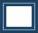   Souhaite exposer le vendredi 15/12/23    Souhaite exposer le samedi 16/12/23    Souhaite exposer le dimanche 17/12/23  - Identification du responsable de projet- Présentation de l’entreprise- Présentation du savoir-faire et des outils de démonstration. Description de l’approche pédagogique et des métiers visés (partie à développer). – Participation à l’expositionQuelle est l’emprise au sol de votre solution qui sera exposée et la hauteur ?…………………………………………………………………………………………………………………………………………………………………………………………………………………………………………………………………………………………………………………………………………………………………………Poids	KgAvez-vous besoin d’électricité ?Oui	NonSi oui précisez pour quel usage : ………………………………………………………………………………………………………………………………………..Merci également de préciser la puissance nécessaire au bon fonctionnement de votre solution : ……………………………………………….Avez-vous besoin d’une connexion internet pour le bon déroulement de démonstrations concernant votre solution ?Oui	NonSi oui : une connexion filaire est-elle indispensable ?        Oui	Non– Communication – A joindre au dossier (pour un gain de temps)TOUT DOSSIER DE CANDIDATURE INCOMPLET SERA AUTOMATIQUEMENT JUGE IRRECEVABLERaison socialeDépartementN° SIRETCode NAFSite internetNom, prénom, qualité : …………………………………………………………………………………………………………………………….……Nom, prénom, qualité : …………………………………………………………………………………………………………………………….……Téléphone : ……………………………………Mail : ……………………………………………………………………………………………….Date de création de l’entreprise                                Taille de l’entrepriseNature de l'activité (compétences et savoir-faire) et Principaux produits/servicesMarché(s) et stratégie de l’entrepriseImplantation géographique (siège social et sites de production)  Avez-vous bénéficié d’une aide ou d’un financement de la Région ?   Votre entreprise est-elle membre d’un pôle de compétitivité ou d’un cluster ?  Etes-vous accompagné par l’Agence Auvergne Rhône-Alpes Entreprises ?Nom exact de l’entreprise à communiquer sur lessupports de communicationLe logo de votre société format vectoriel – haute- Définition .ai/.eps permettant l’impression et un format png pour lacommunication digitaleUne description de l’activité ou du projet en 600 caractères(espaces compris)Site web de l’entrepriseLiens réseaux sociaux Linkedin/Twitter/FacebookContact mail de la personne référente de la communication de votrestructure